ĐƠN ĐĂNG KÝ THAM GIA BÌNH CHỌN    Kính gửi: Ban Tổ chức bình chọn danh hiệu Luật sư, tổ chức hành nghề luật sư tiêu biểuTên tổ chức, cá nhân đăng ký hoặc đề cử danh hiệu 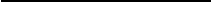 (Mẫu đơn đăng ký)CỘNG HOÀ XÃ HỘI CHỦ NGHĨA VIỆT NAMĐộc lập - Tự do - Hạnh phúc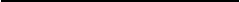 Hà Nội, ngày     tháng      năm 2023I. TỔ CHỨC, CÁ NHÂN ĐĂNG KÝ hoặc ĐỀ CỬ  DANH HIỆU- Tên:- Địa chỉ:- Điện thoại:- Người đại diện (đối với tổ chức):- Thuộc Đoàn luật sư tỉnh/TP:- Hành nghề luật sư tại…….. (đối với cá nhân)II. DANH HIỆU ĐĂNG KÝĐề nghị Ban Tổ chức xem xét và công nhận danh hiệu sau:Danh hiệu…..cho (tổ chức, ghi rõ tên, địa chỉ tổ chức hành nghề)  Danh hiệu…. cho (cá nhân, ghi rõ tên, tuổi luật sư  được đề nghị công nhận danh hiệu)III. CÁC BÁO CÁO, TÀI LIỆU GỬI KÈMBáo cáo về việc đề nghị công nhận danh hiệu (Luật sư tiêu biểu)Báo cáo về việc đề nghị công nhận danh hiệu (Luật sư vì cộng đồng)Báo cáo vụ, việc nổi bật, có ảnh hưởng đối với cộng đồng xã hội…mà luật sư, tổ chức hành nghề luật sư tham gia bình chọn theo các tiêu chí trong Quy chế bình chọn luật sư và tổ chức hành nghề luật sư tiêu biểu. Các tài liệu khác theo quy định của Quy chế bình chọn luật sư và tổ chức hành nghề luật sư tiêu biểu (nếu có).(ghi đầy đủ và rõ ràng tên các báo cáo và tài liệu gửi kèm đơn này; các tổ chức hành nghề và cá nhân luật sư có thể gửi báo cáo về nhiều vụ, việc, hoạt động nổi bật, có ảnh hưởng đối với cộng đồng xã hội để Ban Tổ chức xem xét, bình chọn).IV. CAM KẾTChúng tôi cam kết:Trong quá trình hành nghề, luôn tuân thủ pháp luật và Quy tắc đạo đức hành nghề của luật sư.Nội dung kê khai trong báo cáo là trung thực, được thực hiện đúng Quy chế bình chọn.Tự nguyện tham gia chương trình bình chọn góp phần xây dựng, phát triển nghề luật sư và xây dựng đội ngũ luật sư có phẩm chất chính trị, đạo đức, trình độ chuyên môn và kỹ năng nghề nghiệp vững vàng.(Đại diện) Ký tên/(đóng dấu)Lưu ý: Tổ chức hành nghề luật sư có đại diện ký tên, đóng dấu; cá nhân luật sư thì ký tên (có xác nhận của tổ chức hành nghề luật sư).